Uproszczona oferta realizacji zadania publicznego złożona przez UKS „POGOŃ” Pogoń SłupiaW dniu 02.03.2022 roku do Urzędu Gminy w Zawidzu wpłynęła uproszczona oferta na realizację zadania publicznego złożona przez Uczniowski Klub Sportowy „POGOŃ” SŁUPIA.Zgodnie z art. 19 a ustawy z dnia 24 kwietnia 2003 r. o działalności pożytku publicznego i o wolontariacie ( Dz.U. z 2019 r. poz. 688), w terminie nie dłuższym niż 7 dni roboczych od dnia wpłynięcia oferty, organ wykonawczy jednostki samorządu terytorialnego zamieszcza ofertę na okres 7 dni:w Biuletynie Informacji Publicznej;w siedzibie organu jednostki samorządu terytorialnego w miejscu przeznaczonym na zamieszczanie ogłoszeń;na stronie internetowej organu jednostki samorządu terytorialnego.Każdy, w terminie 7 dni od dnia zamieszczenia oferty w sposób, o którym mowa w ust. 3, może zgłosić uwagi dotyczące oferty.Po upływie terminu, o którym mowa w ust. 4, oraz po rozpatrzeniu uwag, organ wykonawczy jednostki samorządu terytorialnego niezwłocznie zawiera umowę o wsparcie realizacji zadania publicznego lub o powierzenie realizacji zadania publicznego. Oferta, o której mowa w ust. 2, stanowi załącznik do umowy.Termin i forma zgłaszania uwag:uwagi do oferty należy zgłaszać w terminie do dnia: 09.03.2022 r.,korespondencyjnie na adres: Urząd Gminy Zawidz ul. Mazowiecka 24, 09-226 Zawidz Kościelnydrogą elektroniczną na adres : oswiata@zawidz.plLiczy się data wpływu uwag do Urzędu Gminy Zawidz. oferta na realizację zadania publicznego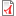 Formularz zgłaszania uwag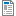 klauzula informacyjna